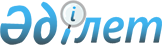 Об образовании избирательных участков по городу Жанаозен, ауыла Тенге и села Кызылсай
					
			Утративший силу
			
			
		
					Решение Акима города Жанаозен № 220 от 30 декабря 2010 года. Зарегистрировано Управлением юстиции города Жанаозен № 11-2-157 от 20 января 2011 года. Утратило силу решением акима города Жанаозен Мангистауской области от 09 ноября 2011 года № 147.

      

Сноска. Утратило силу решением акима города Жанаозен Мангистауской области от 09 ноября 2011 года № 147.



      В соответствии с пунктом 1 статьи 23 Конституционного Закона Республики Казахстан «О выборах в Республике Казахстан», статьи 37 Закона Республики Казахстан «О местном государственном управлении и самоуправлении в Республике Казахстан» и в целях создания максимального удобства для избирателей РЕШИЛ:



      1. Образовать избирательные участки по городу Жанаозен, ауыла Тенге и села Кызылсай согласно приложению.



      2. Признать утратившим силу решение акима от 14 мая 2010 года № 39 «Об образовании новых избирательных участков по городу Жанаозен» (зарегистрирован в реестре нормативных правовых актов под № 11-2-139, опубликованное в газете «Жанаозен» от 30 июня 2010 года № 26 (1465).



      3. Контроль за исполнением данного решения возложить на руководителя аппарата акима города Ширакбаева Б.



      4. Настоящее решение вводится в действие по истечении десяти календарных дней после дня его первого официального опубликования.      Аким города                             О. Сарбопеев      СОГЛАСОВАНО:

      Б. Ширакбаев

      Б. Базылов

      Председатель Жанаозенской городской избирательной комиссии

Приложение

к решению акима г. Жанаозен

от 30 декабря 2010 года № 220 

Границы избирательных участков по городу Жанаозен, ауыла Тенге и села Кызылсай  

Избирательный участок № 64

Центр–мкр. Шанырак, средняя школа № 3Граница: Дома №№ 2, 3, 4, 5, 6, 7, 8, 11, 12, 14, 15, 16, 17, 18, 19, 50, 51, 53, 54, 55, 56, все дома по ул. Мунайшы, Достык, Абая, Губкина, Бейбитшилик, Курбанова, Оразакова, 50 летия Казахстана, дома в здании МПЭС м - на Шанырак; 

Избирательный участок № 65

Центр – мкр. Шанырак, средняя школа № 1Граница: Дома №№ 21, 22, 24, 25, 26, 27, 28, 29, 30, 35, 36, 37, 38, 43, 44/1, 46/1, 46/2 м - на Шанырак. 

Избирательный участок № 66

Центр – мкр. Шугыла, средняя школа № 2Граница: Дома №№ 18/19, 20, 36, 37, 38, 40, 42, 43, 44, 45, 46, 47, 48, 49, 50, 51, 52, 53, 54, 55 м-на Шугыла. 

Избирательный участок № 67

Центр – мкр. Шугыла, областной медицинский колледжГраница: Дома №№ 21, 21А, 22, 23, 23А, 23Б, 24А, 25, 30, 31, 32, 33, 34, 35 м - на Шугыла 

Избирательный участок № 68

Центр – мкр. 3А, ДК «Мунайшы»Граница: дома №№ 14, 15/16, 17, 19, 20, 21, 22, 24, 27 м-на Самал; все дома по ул. Тлендиева м-на Аксу; все дома по ул. Саяжай, Балауса, Гулдер, Гулмайса м - на Рахат. 

Избирательный участок № 69

Центр – мкр. Самал, средняя школа № 6Граница: Дома №№ 1/2, 3, 4, 5, 6, 7/10, 8, 9, 12, 13, 18, 23, 25, 38, 39, 40, 41, 42/1, 42/2 м - на Самал. 

Избирательный участок № 70

Центр – мкр. Самал, музыкальная школаГраница: Дома №№ 28, 29, 30, 31/32, 33, 34, 35, 36, 37 м-на Самал;  Дом № 1 м - на Оркен. 

Избирательный участок № 71

Центр – мкр.Коктем, Жанаозенский профессиональный лицей, т. 41-629Граница: Дома №№ 11/26 м - на Самал; дома №№ 1, 1А, 2, 3, 4, 10, 11, 12, 13, 21 м-на Коктем. 

Избирательный участок № 72

Центр – мкр.Коктем, Жанаозенский колледж нефти и газаГраница: Дома №№ 5А, 5Б, 6, 6А, 7, 14, 15, 18, 19, 20, все дома по ул. Мира, Махмутова м-на Коктем; все дома по ул. Шакарима, Жетикайки, К. Онгалбаева, Кара Жусипа, Буркитбаева, С. Нуржанова м - на Астана. 

Избирательный участок № 73

Центр – мкр. Коктем, средняя школа № 7Граница: Дома № 22, 23, 24, 25, 26, 27, 32, 33, 39, 50, 51, 52, 53 м-на Коктем. 

Избирательный участок № 74

Центр – мкр. Коктем, средняя школа № 8Граница: Дома № № 28, 28а, 29, 29а, 30, 30а, 31, 31а, 40, 41, 46, 47, 48, 49; все дома по ул. Ж. Кайырова м - на Коктем. 

Избирательный участок № 75

Центр – мкр.Коктем, правое крыло средней школы № 8Граница: Дома №№ 54, 55, 56, 57, 58 м-на Коктем; дома №№ 61, 63, 64/1, 64/2, 66 м-на Оркен. 

Избирательный участок № 76

Центр – мкр. Оркен, средняя школа № 10Граница: Все дома по ул. № 16, Г.Айдарова, Г. Курмангалиева, Б. Калиева, Ж.Калдыгараева, Отырар, И. Жанболатовой, Жибек Жолы, Шотан батыра, Н. Жанторина, Н. Кайровой К. Шалабаева, М. Айтмамбетова, Д. Жумашева м-на Арай. 

Избирательный участок № 77

Центр – мкр. Оркен, детская творческая школаГраница: Дома № 31, 43, 44, 45, 54, 56, 57, 58, 59, 62 м - на Оркен. 

Избирательный участок № 78

Центр – станция «Озен», школа-гимназияГраница: Все дома по ул. Кашаган; все дома по ул. А. Байтурсынова, М. Шокая, М. Жумабаева, Ж. Аймауытова, М. Дулатова, Н.И. Андрусова, Актау, №4а м-на Астана; все дома по ул. Бухар жырау, Казыбек би, Айтеке би, К. Сыдикова, А. Орынбаева, С. Шалабаева м - на Байтерек; все дома станции «Озен». 

Избирательный участок № 79

Центр – село Тенге, средняя школа № 14Граница: Все дома по ул. А. Керейулы, С. Ургешбайулы, С. Бегендикулы, К. Корабайулы, Саттигула,Ж. Мынбаева, А. Жангельдина, А. Тобанияза, Т. Балтабасулы, Ер Шабая, Казахстан, Балуанияз, Ер Кармыс, Толе би, А. Айтниязова, Д. Нурпеисовой, М. Толеуулы, Ж. Нажимеденова, Ж. Бейнеубаева, Н. Абдирова, Н. Тлендиева, Т. Токтарова, Т. Айбергенова, М. Толебаева, Г. Муратбаева, М. Габдуллина, С. Торайгырова, И. Есенберлина, А.Жубанова, М.Сатыбалдиева села Тенге. 

Избирательный участок № 80

Центр – село Кызылсай, средняя школа № 4Граница: все дома расположенные в селе Кызылсай 

Избирательный участок № 81

Центр – село Кызылсай, в/ч № 2018Граница: в/ч 2018 расположенный в селе Кызылсай 

Избирательный участок № 142

Центр – мкр. Аксу, средняя школа № 15Граница: дома по ул. О. Балгымбаева; все дома по ул. Байшешек, Жемисти, Лалагул, Алмажай, Кокорай, Самал, Сандугаш, Кызгалдак м-на Рахат; все дома по ул. О. Бисалиева, Бокен би, ул. № 3 расположенным в районе молокозавода м-на Аксу. 

Избирательный участок № 143

Центр – село Тенге, средняя школа № 17Граница: Все дома по ул. Достык Дангылы, М. Оскинбаева, М. Бегенова, Мурын жырау, Тамшалы, Ботагоз, Калнияз акына, Желтоксан, Женис, Акбобек, И. Суюбайулы, К. Кулшарулы, Б. Бисенгалиева, О. Наятулы, Абиш Кожа, Ж. Кулжанова, Н. Таженова, О. Имангазыулы, Ч. Рахманулы, К. Байсеитовой, Ш. Айманова, Р. Кошкарбаева села Тенге. 

Избирательный участок № 149

Центр – мкр. Шугыла, начальная школа № 12Граница: Дома №№ 1, 2, 3, 4, 5, 6, 7, 8/ 9, 10, 11, 12, 13, 14/15, 16/17 м-на Шугыла; 

Избирательный участок № 150

Центр – мкр. Оркен, начальная школа № 11Граница: Дома № 18, 19, 20, 21, 22, 24, 25, 28, 34 м - на Оркен.  

Избирательный участок № 151

Центр – станция «Озен», здание Устюртского государственного природного заповедникаГраница: Все дома по ул. Кулшар куйши, А. Отембетулы, Н. Шыршыгулулы, Д. Тажиева, А. Онгарбекулы, К. Надырбаева, Бейбитшилик, Фетисова села Тенге. 

Избирательный участок № 173

Центр – мкр. 3 а, здание кинотеатра «Жалын»Граница: Дома №№ 24/26, 27, 28, 29 м - на Шугыла; дома №№ 1, 2, 3, 4, 5, 6, 7, 8, 9, 10, 11, 12 м-на 3 «А». 

Избирательный участок № 174

Центр – мкр. Аксу, средняя школа № 18Граница: дома по ул. Т. Айдарова; все дома по ул. Тажигалиева, Абылхайыр хана, Ж.Дауитова, М.Кайырлиева, Т. Кагазова, Ерменбет би, Аккетик, Кызылкум, Сауыскан, Маната, Жосалы, Устюрт, Женис, Матжан би, А. Еремина, М. Абдихалыкова, М. Ауезова, С. Сейтказиева, Е. Таймасова, Б. Момышулы, Б. Турниязулы, Ш. Болтекулы м - на Аксу; все дома по всем улицам м-нов Жулдыз, Мерей. 

Избирательный участок № 175

Центр – мкр. Арай, средняя школа № 19Граница: Дома №№ 67, 68, 69, 70, 71, 73, 74, 75 м-на Оркен. Азаттык, Кулбарак батыра, Бозашы, № 15, Н. Тлеубергенова, Т. Жанаева, Т. Кадырова, М. Кулебякина, Т. Ашимбаева м-на Акбулак; дома по ул. Т. Алдашева; все дома по ул. № 5 а, Е. Бокенбаева, Жаманкара Иса, А. Тилеген, Х. Озбеккалиева, Ер Толеп м - на Мамыр. 

Избирательный участок № 176

Центр – мкр. Шанырак, здание обл. детского домаГраница: Дома расположенные в здании Нефтебазы; все дома по улицам К. Сатыбаева, С. Ыскакова, К. Сарбопеева, М. Губайдуллина, К. Нургалиева, О. Бердыгожина, Д. Клинчева, М. Бисекенова, Б. Абылханова, № 7, Д. Бисекенова, Конай батыра, № 9 а м - на Мунайлы; все дома по ул. Г. Кайсагалиева, И. Кыдыргалиева, А. Молдагуловой, М. Маметовой, И. Курбанбаева, Шегем Кобен би, Б. Нурбаева, Ш. Маханбетова, Куиши Коныр, Акпан батыра, С. Мукашева, Асау Барак, С. Салахиева, Ш. Кожаева, Ф. Катпашева, Кыдырша ата, О. Нурмаганбетова, А. Айткулулы, Т. Байдалиевой м - на Бостандык.
					© 2012. РГП на ПХВ «Институт законодательства и правовой информации Республики Казахстан» Министерства юстиции Республики Казахстан
				